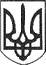 РЕШЕТИЛІВСЬКА МІСЬКА РАДАПОЛТАВСЬКОЇ ОБЛАСТІ(сорок п’ята позачергова сесія восьмого скликання)РІШЕННЯ15 травня 2024 року	м. Решетилівка	№ 1839-45-VIIІПро надання дозволу на виготовлення технічних документацій із землеустрою щодо встановлення (відновлення) меж земельних ділянок в натурі (на місцевості) на невитребувані земельні частки (паї)Керуючись Земельним кодексом України, законами України ,,Про місцеве самоврядування в Україні”, „Про землеустрій”, ,,Про державний земельний кадастр”, „Про внесення змін до деяких законодавчих актів України щодо вирішення питання колективної власності на землю, удосконалення правил землекористування у масивах земель сільськогосподарського призначення, запобігання рейдерству та стимулювання зрошення в Україні”, ,,Про порядок виділення в натурі (на місцевості) земельних ділянок власникам земельних часток (паїв)”, розглянувши клопотання фізичних та юридичних осіб, враховуючи висновки спільних постійних комісій міської ради, Решетилівська міська радаВИРІШИЛА:1. Надати РОМАНЧУКУ Олександру Олександровичу, РОМАНЧУКУ Вадиму Олександровичу дозвіл на розробку технічної документації із землеустрою щодо встановлення (відновлення) меж земельної ділянки в натурі (на місцевості) на земельну частку (пай) площею 7,87 в умовних кадастрових гектарах для ведення товарного сільськогосподарського виробництва відповідно до свідоцтва про право на спадщину за законом, зареєстрованого в реєстрі під № 36 від 11 січня 2005 року, свідоцтва про право на спадщину за законом, зареєстрованого в реєстрі під № 35 від 11 січня 2005 року, за межами
с. Бузинівщина на території Решетилівської міської територіальної громади Полтавського району Полтавської області поблизу земельної ділянки з кадастровим номером 5324281600:00:004:0061.Замовником робіт з виготовлення технічної документації із землеустрою щодо встановлення (відновлення) меж земельної ділянки в натурі (на місцевості) визначити РОМАНЧУКА Олександра Олександровича, РОМАНЧУКА Вадима Олександровича.2. Надати ФЕРМЕРСЬКОМУ ГОСПОДАРСТВУ „ГАРАНТ-2” дозвіл на виготовлення технічної документації із землеустрою щодо встановлення (відновлення) меж земельної ділянки в натурі (на місцевості) орієнтовною площею 5,92 га з метою передачі в оренду для ведення товарного сільськогосподарського виробництва за межами населеного пункту с. Говтва на території Решетилівської міської територіальної громади Полтавського району Полтавської області поблизу земельної ділянки з кадастровим номером 5322081600:00:001:0051.Замовником робіт з виготовлення технічної документації із землеустрою щодо встановлення (відновлення) меж земельної ділянки в натурі (на місцевості) визначити ФЕРМЕРСЬКЕ ГОСПОДАРСТВО „ГАРАНТ-2”.3. Надати ФЕРМЕРСЬКОМУ ГОСПОДАРСТВУ „ГАРАНТ-2” дозвіл на виготовлення технічної документації із землеустрою щодо встановлення (відновлення) меж земельної ділянки в натурі (на місцевості) орієнтовною площею 5,92 га з метою передачі в оренду для ведення товарного сільськогосподарського виробництва за межами населеного пункту с. Говтва на території Решетилівської міської територіальної громади Полтавського району Полтавської області поблизу земельної ділянки з кадастровим номером 5322081600:00:001:0056.Замовником робіт з виготовлення технічної документації із землеустрою щодо встановлення (відновлення) меж земельної ділянки в натурі (на місцевості) визначити ФЕРМЕРСЬКЕ ГОСПОДАРСТВО „ГАРАНТ-2”.4. Надати ФЕРМЕРСЬКОМУ ГОСПОДАРСТВУ „ГАРАНТ-2” дозвіл на виготовлення технічної документації із землеустрою щодо встановлення (відновлення) меж земельної ділянки в натурі (на місцевості) орієнтовною площею 2,96 га з метою передачі в оренду для ведення товарного сільськогосподарського виробництва за межами населеного пункту с. Говтва на території Решетилівської міської територіальної громади Полтавського району Полтавської області поблизу земельної ділянки з кадастровим номером 5322081600:00:001:0056.Замовником робіт з виготовлення технічної документації із землеустрою щодо встановлення (відновлення) меж земельної ділянки в натурі (на місцевості) визначити ФЕРМЕРСЬКЕ ГОСПОДАРСТВО „ГАРАНТ-2”.5. Надати ТОВ АФГ „ЕЛІТА” дозвіл на виготовлення технічної документації із землеустрою щодо встановлення (відновлення) меж земельної ділянки в натурі (на місцевості) орієнтовною площею 2,23 га з метою передачі в оренду для ведення товарного сільськогосподарського виробництва на території Решетилівської міської територіальної громади Полтавського району Полтавської області поблизу земельної ділянки з кадастровим номером 5320283600:00:006:0891.Замовником робіт з виготовлення технічної документації із землеустрою щодо встановлення (відновлення) меж земельної ділянки в натурі (на місцевості) визначити ТОВ АФГ „ЕЛІТА”.6. Надати ТОВ АФГ „ЕЛІТА” дозвіл на виготовлення технічної документації із землеустрою щодо встановлення (відновлення) меж земельної ділянки в натурі (на місцевості) орієнтовною площею 2,23 га з метою передачі в оренду для ведення товарного сільськогосподарського виробництва на території Решетилівської міської територіальної громади Полтавського району Полтавської області поблизу земельної ділянки з кадастровим номером 5320283600:00:002:0442.Замовником робіт з виготовлення технічної документації із землеустрою щодо встановлення (відновлення) меж земельної ділянки в натурі (на місцевості) визначити ТОВ АФГ „ЕЛІТА”.7. Надати ТОВ АФГ „ЕЛІТА” дозвіл на виготовлення технічної документації із землеустрою щодо встановлення (відновлення) меж земельної ділянки в натурі (на місцевості) орієнтовною площею 2,23 га з метою передачі в оренду для ведення товарного сільськогосподарського виробництва на території Решетилівської міської територіальної громади Полтавського району Полтавської області поблизу земельної ділянки з кадастровим номером 5320283600:00:002:0787.Замовником робіт з виготовлення технічної документації із землеустрою щодо встановлення (відновлення) меж земельної ділянки в натурі (на місцевості) визначити ТОВ АФГ „ЕЛІТА”.8. Надати ТОВ АФГ „ЕЛІТА” дозвіл на виготовлення технічної документації із землеустрою щодо встановлення (відновлення) меж земельної ділянки в натурі (на місцевості) орієнтовною площею 2,23 га з метою передачі в оренду для ведення товарного сільськогосподарського виробництва на території Решетилівської міської територіальної громади Полтавського району Полтавської області поблизу земельної ділянки з кадастровим номером 5320283600:00:002:0917.Замовником робіт з виготовлення технічної документації із землеустрою щодо встановлення (відновлення) меж земельної ділянки в натурі (на місцевості) визначити ТОВ АФГ „ЕЛІТА”.9. Надати ТОВ АФГ „ЕЛІТА” дозвіл на виготовлення технічної документації із землеустрою щодо встановлення (відновлення) меж земельної ділянки в натурі (на місцевості) орієнтовною площею 2,23 га з метою передачі в оренду для ведення товарного сільськогосподарського виробництва на території Решетилівської міської територіальної громади Полтавського району Полтавської області поблизу земельної ділянки з кадастровим номером 5320283600:00:001:0266.Замовником робіт з виготовлення технічної документації із землеустрою щодо встановлення (відновлення) меж земельної ділянки в натурі (на місцевості) визначити ТОВ АФГ „ЕЛІТА”.10. Надати ТОВ АФГ „ЕЛІТА” дозвіл на виготовлення технічної документації із землеустрою щодо встановлення (відновлення) меж земельної ділянки в натурі (на місцевості) орієнтовною площею 2,23 га з метою передачі в оренду для ведення товарного сільськогосподарського виробництва на території Решетилівської міської територіальної громади Полтавського району Полтавської області поблизу земельної ділянки з кадастровим номером 5320283600:00:002:0724.Замовником робіт з виготовлення технічної документації із землеустрою щодо встановлення (відновлення) меж земельної ділянки в натурі (на місцевості) визначити ТОВ АФГ „ЕЛІТА”.11. Надати ТОВ АФГ „ЕЛІТА” дозвіл на виготовлення технічної документації із землеустрою щодо встановлення (відновлення) меж земельної ділянки в натурі (на місцевості) орієнтовною площею 2,23 га з метою передачі в оренду для ведення товарного сільськогосподарського виробництва на території Решетилівської міської територіальної громади Полтавського району Полтавської області поблизу земельної ділянки з кадастровим номером 5320283600:00:001:0218.Замовником робіт з виготовлення технічної документації із землеустрою щодо встановлення (відновлення) меж земельної ділянки в натурі (на місцевості) визначити ТОВ АФГ „ЕЛІТА”.12. Надати ТОВ АФГ „ЕЛІТА” дозвіл на виготовлення технічної документації із землеустрою щодо встановлення (відновлення) меж земельної ділянки в натурі (на місцевості) орієнтовною площею 2,23 га з метою передачі в оренду для ведення товарного сільськогосподарського виробництва на території Решетилівської міської територіальної громади Полтавського району Полтавської області поблизу земельної ділянки з кадастровим номером 5320283600:00:006:0881.Замовником робіт з виготовлення технічної документації із землеустрою щодо встановлення (відновлення) меж земельної ділянки в натурі (на місцевості) визначити ТОВ АФГ „ЕЛІТА”.13. Контроль за виконанням даного рішення покласти на постійну комісію з питань земельних відносин, екології, житлово-комунального господарства, архітектури, інфраструктури, комунальної власності та приватизації (Захарченко Віталій).Міський голова	Оксана ДЯДЮНОВА